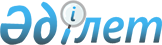 "Жоғалған немесе бүлінген құқық белгілейтін құжаттың телнұсқасын беру және түпнұсқасының (куәландырылған көшірмесінің) күшін жою қағидаларын бекіту туралы" Қазақстан Республикасы Әділет министрінің міндетін атқарушының 2007 жылғы 24 тамыздағы № 244 бұйрығына өзгерістер енгізу туралыҚазақстан Республикасы Әділет министрінің 2021 жылғы 1 сәуірдегі № 241 бұйрығы. Қазақстан Республикасының Әділет министрлігінде 2021 жылғы 2 сәуірде № 22476 болып тіркелді
      "Жылжымайтын мүлікке құқықтарды мемлекеттік тіркеу туралы" Қазақстан Республикасының 2007 жылғы 26 шілдедегі Заңының 1-бабына сәйкес БҰЙЫРАМЫН:
      1. "Жоғалған немесе бүлінген құқық белгілейтін құжаттың телнұсқасын беру және түпнұсқасының (куәландырылған көшірмесінің) күшін жою қағидаларын бекіту туралы" Қазақстан Республикасы Әділет министрінің міндетін атқарушының 2007 жылғы 24 тамыздағы № 244 бұйрығына (Нормативтік құқықтық актілерді мемлекеттік тіркеу тізілімінде № 4939 болып тіркелген, Қазақстан Республикасының орталық атқарушы және өзге де мемлекеттік органдарының нормативтік құқықтық актілерінің бюллетенінде 2007 жылы жарияланған, № 10) 
      Осы бұйрықпен бекітілген Жоғалған немесе бүлінген құқық белгілейтін құжаттың телнұсқасын беру және түпнұсқасының (куәландырылған көшірмесінің) күшін жою қағидаларында:
      2-тармақ жаңа редакцияда жазылсын:
      "2. Осы қағидаларда келесі ұғымдар пайдаланылады:
      1) жылжымайтын мүлік - жер учаскелері, ғимараттар, құрылыстар және жермен тығыз байланысты өзге де мүлік, яғни мақсатына шамадан тыс зиян келтірілмей көшірілуі мүмкін болмайтын объектілер;
      2) құқықтық кадастр – жылжымайтын мүлікке тіркелген құқықтардың (құқықтық ауыртпалықтардың) бірыңғай мемлекеттік тізілімі;
      3) құқық белгілейтін құжаттар - солардың негізінде жылжымайтын мүлікке құқықтар (құқықтар ауыртпалықтары) туындайтын, өзгеретін және (немесе) тоқтатылатын құжаттар;
      4) жылжымайтын мүлікке құқықтарды мемлекеттік тіркеу (бұдан әрі - мемлекеттік тіркеу) - Заң мен өзге де заңдарда белгіленген тәртіппен және мерзімдерде жылжымайтын мүлікке құқықтардың (құқықтар ауыртпалықтарының) туындауын, өзгеруін немесе тоқтатылуын және құқықтық кадастрдағы мемлекеттік тіркеудің өзге де объектілерін мемлекеттің тануы мен растауының міндетті рәсімі;
      5) көрсетілетін қызметті алушы – орталық мемлекеттік органдарды, Қазақстан Республикасының шетелдегі мекемелерін, облыстардың, республикалық маңызы бар қалалардың, астананың, аудандардың, облыстық маңызы бар қалалардың жергілікті атқарушы органдарын, қаладағы аудандардың, аудандық маңызы бар қалалардың, кенттердің, ауылдардың, ауылдық округтердің әкімдерін қоспағанда, жеке және заңды тұлғалар;
      6) өтініш берушінің уәкілетті өкілі – өтініш берушінің атынан өтініш беретін және сенімхатқа, заңнамаға, соттың шешіміне не құқықтық актіге негізделген өкілеттіктерге орай мемлекеттік тіркеуге байланысты өзге де әрекетті жүзеге асыратын адам;
      7) тіркеу ісі - құқықтық кадастрдың мемлекеттік тіркеуге ұсынылатын құжаттардың көшірмелерін объектілік принцип бойынша сақтау жүзеге асырылатын бөлігі.".
      2. Қазақстан Республикасы Әділет министрлігінің Тіркеу қызметі және заң қызметтерді ұйымдастыру департаменті Қазақстан Республикасының заңнамасында белгіленген тәртіппен осы бұйрықты мемлекеттік тіркеуді және Қазақстан Республикасы Әділет министрлігінің ресми интернет-ресурсында жариялауды қамтамасыз етсін.
      3. Осы бұйрықтың орындалуын бақылау жетекшілік ететін Қазақстан Республикасы Әділет вице-министріне жүктелсін.
      4. Осы бұйрық алғашқы ресми жарияланған күнінен кейін күнтізбелік он күн өткен соң қолданысқа енгізіледі.
      "КЕЛІСІЛДІ"
      Қазақстан Республикасының
      Цифрлық даму, инновациялар және
      аэроғарыш өнеркәсібі министрлігі
					© 2012. Қазақстан Республикасы Әділет министрлігінің «Қазақстан Республикасының Заңнама және құқықтық ақпарат институты» ШЖҚ РМК
				
      Қазақстан Республикасының
Әділет министрі 

М. Бекетаев
